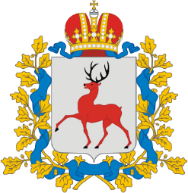 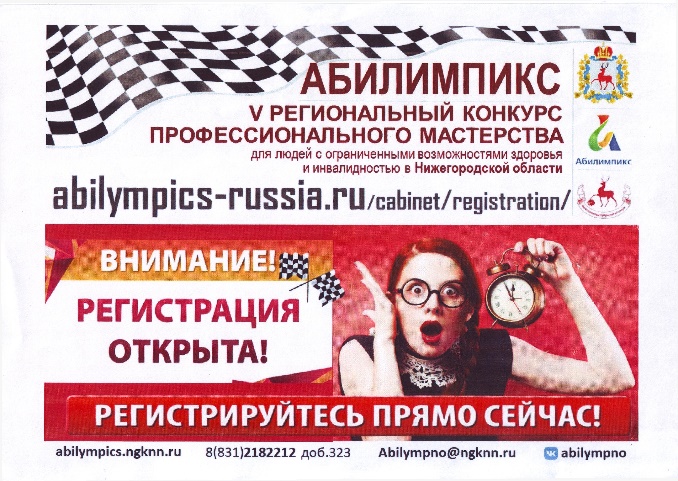 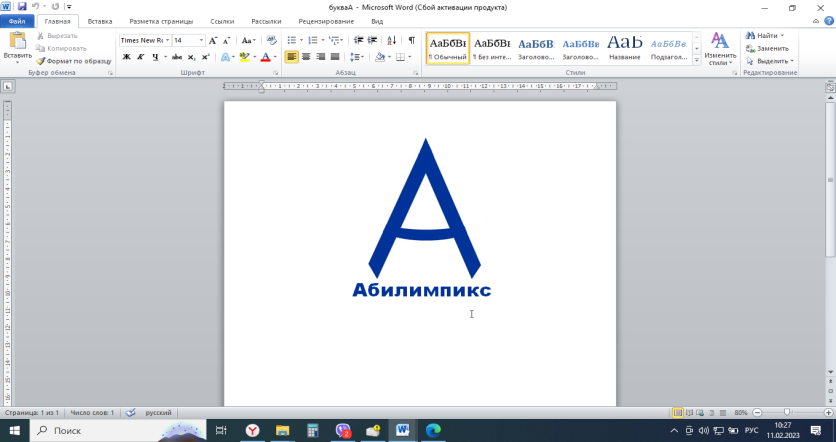 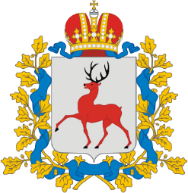 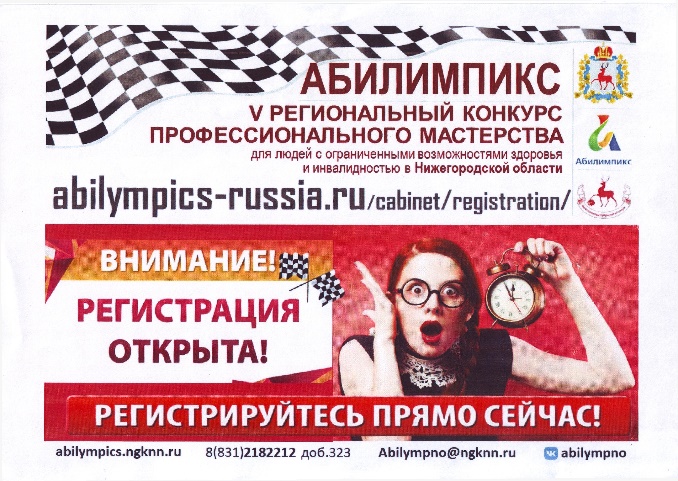 Регистрация открыта до 20 апреля 2023 г.Ссылка для регистрации:https://abilympics-russia.ru/К УЧАСТИЮ ПРИГЛАШАЮТСЯ:ВОЛОНТЁРЫ ОТ 16 ДО 65 ЛЕТШКОЛЬНИКИ И СТУДЕНТЫ В ВОЗРАСТЕ ОТ 14 ЛЕТ С ОВЗ И ИНВАЛИДНОСТЬЮРАБОТАЮЩИЕ И НЕРАБОТАЮЩИЕ ГРАЖДАНЕ В ВОЗРАСТЕ ДО 65 ЛЕТ С ОВЗ И ИНВАЛИДНОСТЬЮЭКСПЕРТЫ ПО ЗАЯВЛЕННЫМ КОМПЕТЕНЦИЯМСПИКЕРЫ ДЕЛОВОЙ И ПРОФОРИЕНТАЦИОННОЙ ПРОГРАММЫПАРТНЁРЫ, СПОНСОРЫ И РАБОТОДАТЕЛИРЕГИОНАЛЬНЫЙ ЦЕНТР РАЗВИТИЯ ДВИЖЕНИЯ «АБИЛИМПИКС» Н. Новгород, Московское ш. 1   8(831)2182212 доб. 323,322 Abilympno@ngknn.ru      abilympno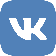 Дополнительную информацию можно получить ГБПОУСО «НУИ» каб.№213 Харичева Наталья Алексеевна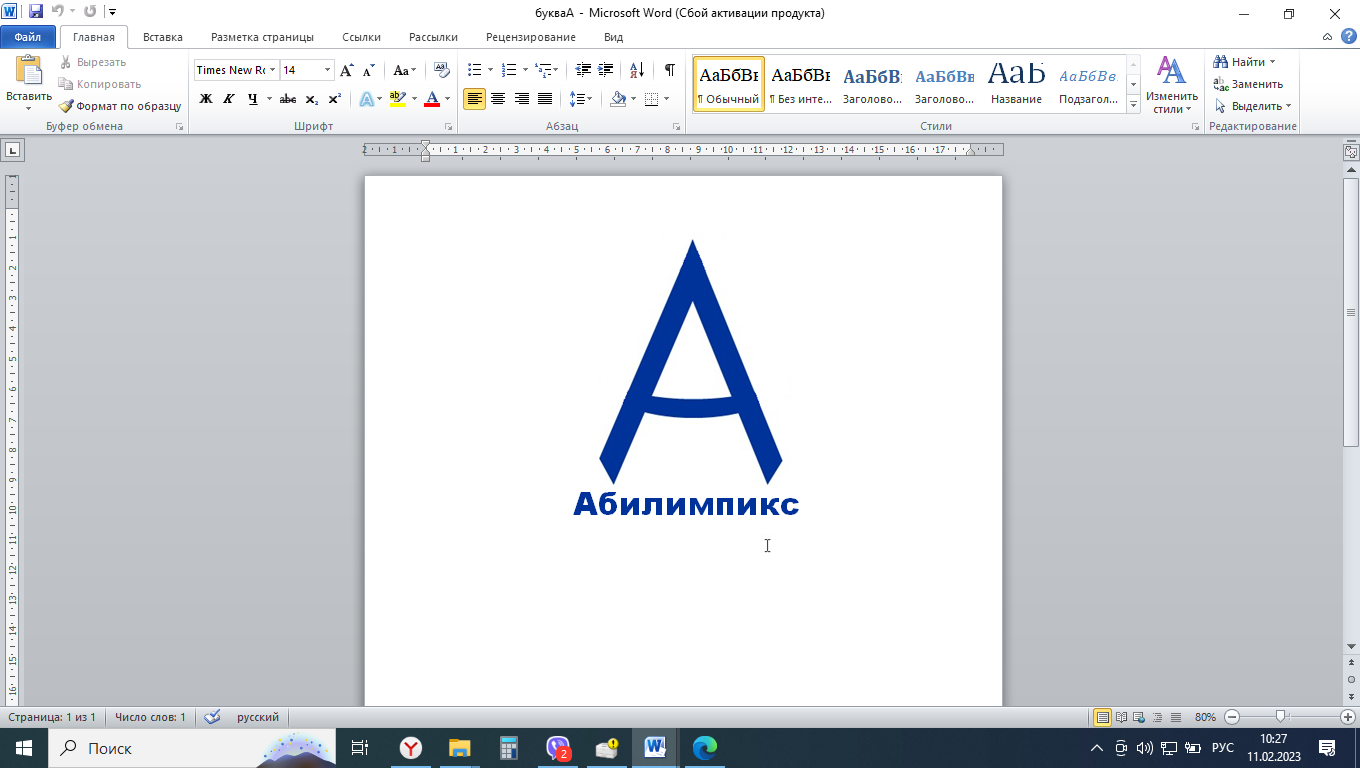 ВНИМАНИЕ!26 АПРЕЛЯ СТАРТУЕТ  VIII РЕГИОНАЛЬНЫЙ ЧЕМПИОНАТ ПРОФЕССИОНАЛЬНОГО МАСТЕРСТВА ДЛЯ ЛЮДЕЙС ОГРАНИЧЕННЫМИ ВОЗМОЖНОСТЯМИ ЗДОРОВЬЯ И ИНВАЛИДНОСТЬЮ В НИЖЕГОРОДСКОЙ ОБЛАСТИК УЧАСТИЮ ПРИГЛАШАЮТСЯ:ВОЛОНТЁРЫ ОТ 16 ДО 65 ЛЕТШКОЛЬНИКИ И СТУДЕНТЫ В ВОЗРАСТЕ ОТ 14 ЛЕТ С ОВЗ И ИНВАЛИДНОСТЬЮРАБОТАЮЩИЕ И НЕРАБОТАЮЩИЕ ГРАЖДАНЕ В ВОЗРАСТЕ ДО 65 ЛЕТ С ОВЗ И ИНВАЛИДНОСТЬЮЭКСПЕРТЫ ПО ЗАЯВЛЕННЫМ КОМПЕТЕНЦИЯМСПИКЕРЫ ДЕЛОВОЙ И ПРОФОРИЕНТАЦИОННОЙ ПРОГРАММЫПАРТНЁРЫ, СПОНСОРЫ И РАБОТОДАТЕЛИРЕГИОНАЛЬНЫЙ ЦЕНТР РАЗВИТИЯ ДВИЖЕНИЯ «АБИЛИМПИКС» Н. Новгород, Московское ш. 1   8(831)2182212 доб. 323,322 Abilympno@ngknn.ru      abilympnoДополнительную информацию можно получить ГБПОУСО «НУИ» каб.№213 Харичева Наталья Алексеевна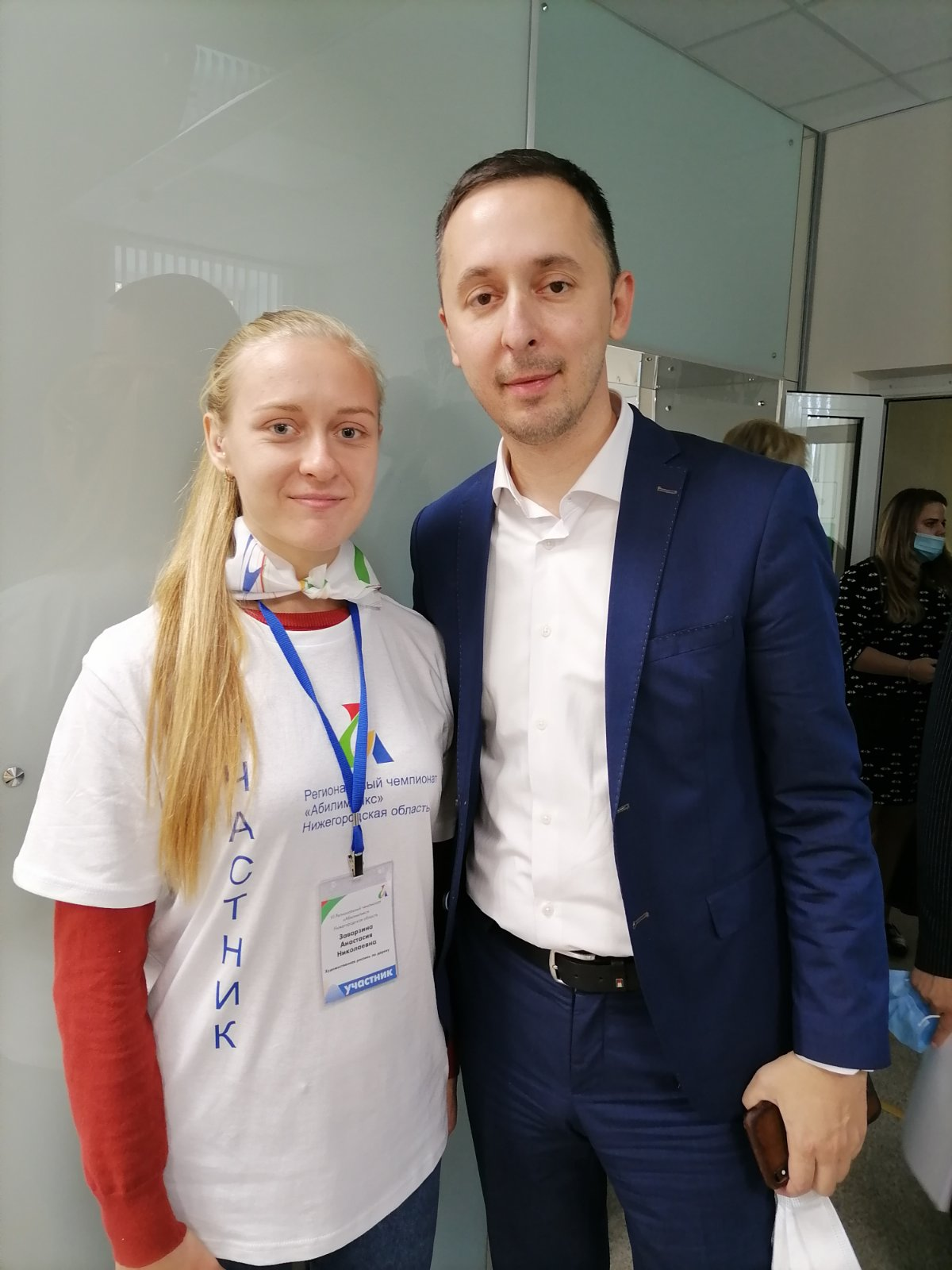 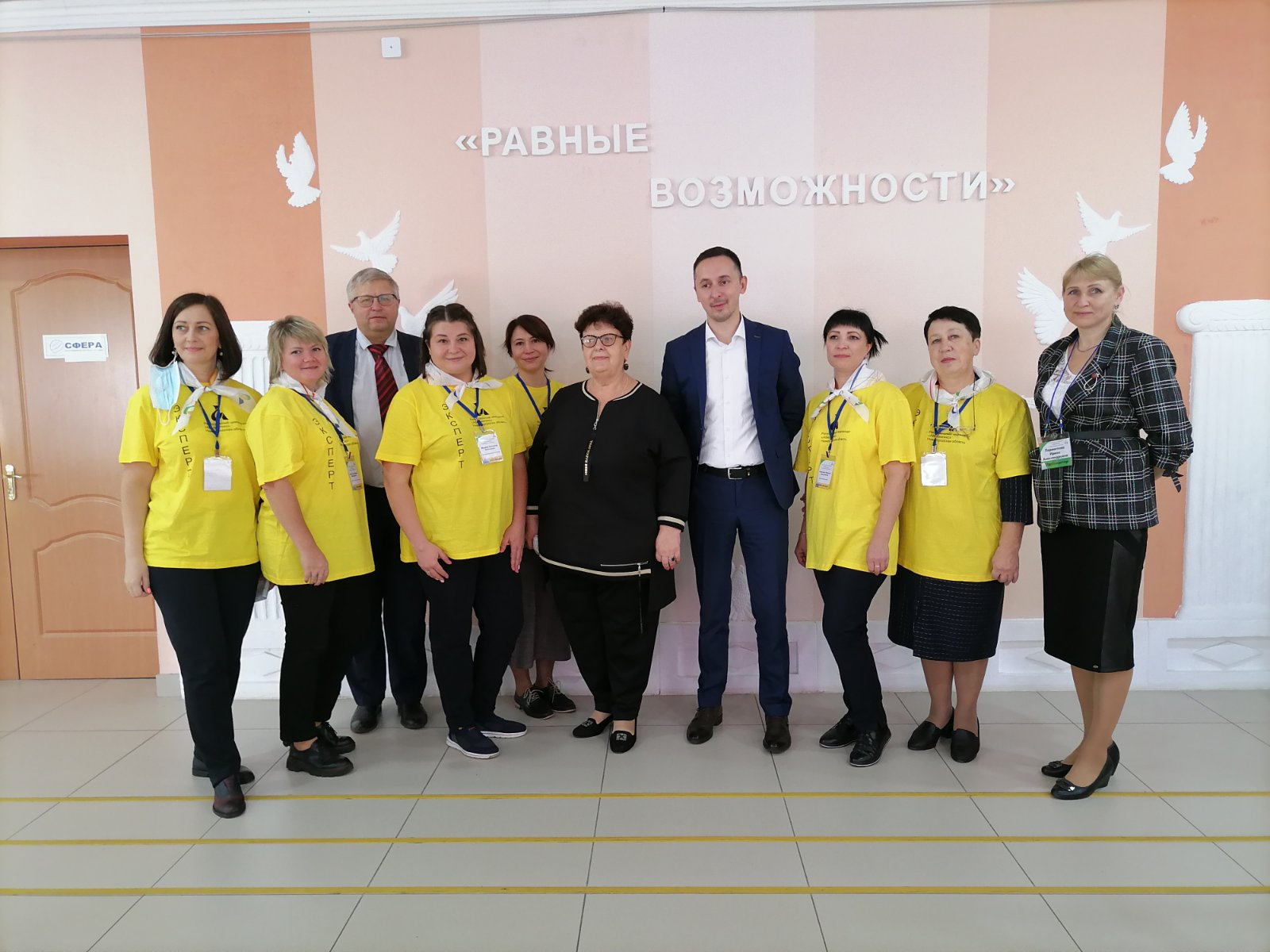 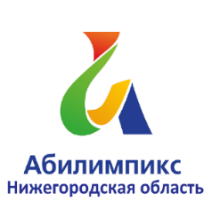 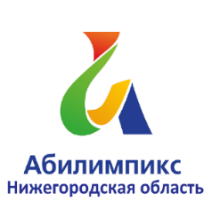 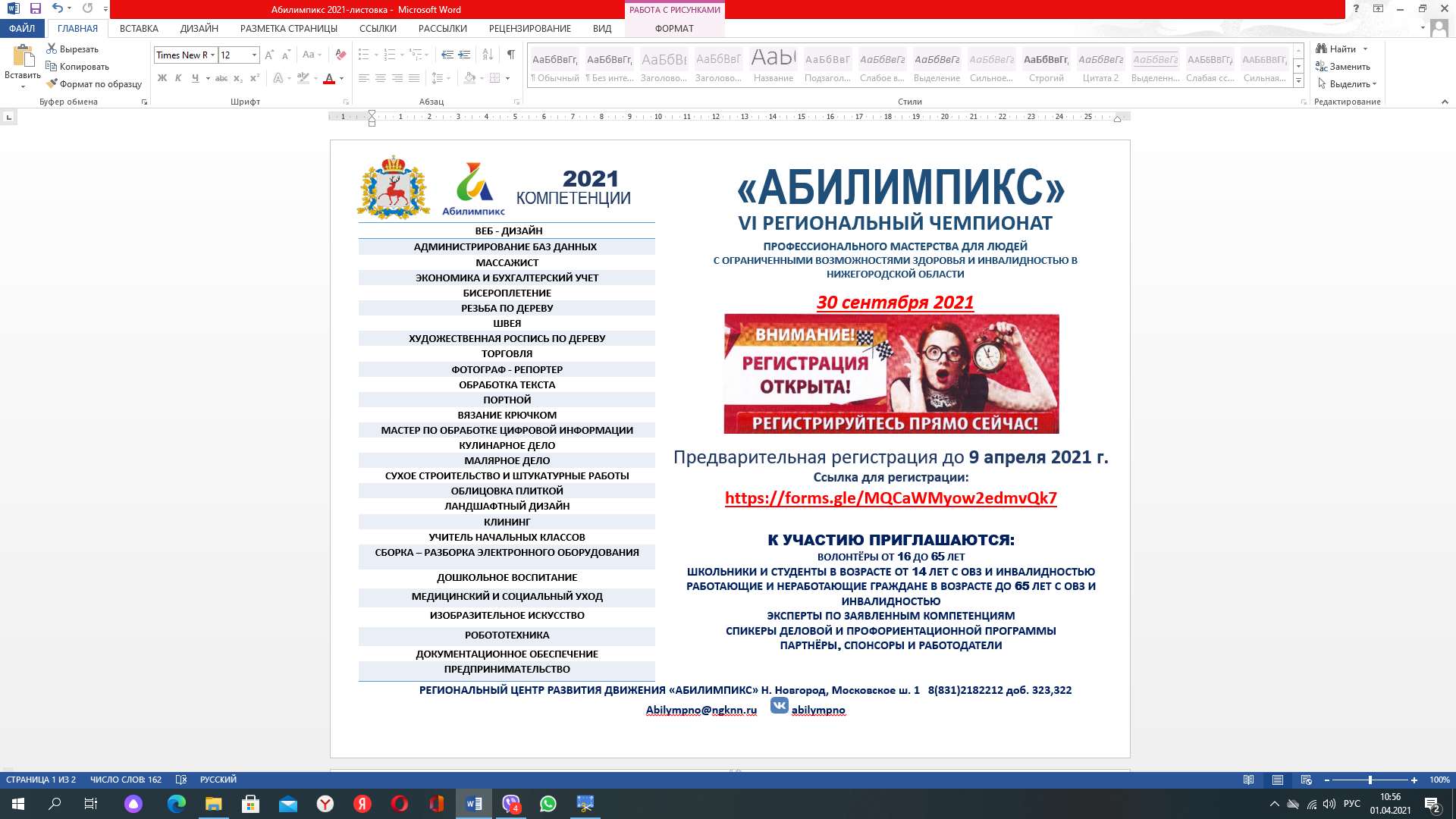 АДАПТИВНАЯ ФИЗИЧЕСКАЯ КУЛЬТУРААДМИНИСТРИРОВАНИЕ БАЗ ДАННЫХВЕБ - ДИЗАЙНБИСЕРОПЛЕТЕНИЕВЯЗАНИЕ КРЮЧКОМГОНЧАРНОЕ ДЕЛОДИЗАЙН ПЛАКАТАДОКУМЕНТАЦИОННОЕ ОБЕСПЕЧЕНИЕ УПРАВЛЕНИЯ И АРХИВОВЕДЕНИЕДОШКОЛЬНОЕ ВОСПИТАНИЕИЗГОТОВЛЕНИЕ ИЗДЕЛИЙ ИЗ РОТАНГАИЗОБРАЗИТЕЛЬНОЕ ИСКУССТВО ПЕРЕВОДЧИКПРИКЛАДНАЯ ЭСТЕТИКАПОВАРСКОЕ ДЕЛОМАЛЯРНОЕ ДЕЛОМАССАЖИСТМАСТЕР ОБРАБОТКИ ЦИФРОВОЙ ИНФОРМАЦИИМЕДИЦИНСКИЙ И СОЦИАЛЬНЫЙ УХОДМУЛЬТИМЕДИЙНАЯ ЖУРНАЛИСТИКАОБЛИЦОВКА ПЛИТКОЙОБРАБОТКА ТЕКСТАПРЕДПРИНИМАТЕЛЬСТВОРЕЗЬБА ПО ДЕРЕВУРОБОТОТЕХНИКАСБОРКА И РАЗБОРКА ЭЛЕКТРОННОГО ОБОРУДОВАНИЯСТОЛЯРНОЕ ДЕЛОСУХОЕ СТРОИТЕЛЬСТВО И ШТУКАТУРНЫЕ РАБОТЫТОРГОВЛЯУЧИТЕЛЬ НАЧАЛЬНЫХ КЛАССОВФОТОГРАФ-РЕПОРТЕРХУДОЖЕСТВЕННАЯ РОСПИСЬ ПО ДЕРЕВУШВЕЯЭКОНОМИКА И БУХГАЛТЕРСКИЙ УЧЕТАДАПТИВНАЯ ФИЗИЧЕСКАЯ КУЛЬТУРААДМИНИСТРИРОВАНИЕ БАЗ ДАННЫХВЕБ - ДИЗАЙНБИСЕРОПЛЕТЕНИЕВЯЗАНИЕ КРЮЧКОМГОНЧАРНОЕ ДЕЛОДИЗАЙН ПЛАКАТАДОКУМЕНТАЦИОННОЕ ОБЕСПЕЧЕНИЕ УПРАВЛЕНИЯ И АРХИВОВЕДЕНИЕДОШКОЛЬНОЕ ВОСПИТАНИЕИЗГОТОВЛЕНИЕ ИЗДЕЛИЙ ИЗ РОТАНГАИЗОБРАЗИТЕЛЬНОЕ ИСКУССТВО ПЕРЕВОДЧИКПРИКЛАДНАЯ ЭСТЕТИКАПОВАРСКОЕ ДЕЛОМАЛЯРНОЕ ДЕЛОМАССАЖИСТМАСТЕР ОБРАБОТКИ ЦИФРОВОЙ ИНФОРМАЦИИМЕДИЦИНСКИЙ И СОЦИАЛЬНЫЙ УХОДМУЛЬТИМЕДИЙНАЯ ЖУРНАЛИСТИКАОБЛИЦОВКА ПЛИТКОЙОБРАБОТКА ТЕКСТАПРЕДПРИНИМАТЕЛЬСТВОРЕЗЬБА ПО ДЕРЕВУРОБОТОТЕХНИКАСБОРКА И РАЗБОРКА ЭЛЕКТРОННОГО ОБОРУДОВАНИЯСТОЛЯРНОЕ ДЕЛОСУХОЕ СТРОИТЕЛЬСТВО И ШТУКАТУРНЫЕ РАБОТЫТОРГОВЛЯУЧИТЕЛЬ НАЧАЛЬНЫХ КЛАССОВФОТОГРАФ-РЕПОРТЕРХУДОЖЕСТВЕННАЯ РОСПИСЬ ПО ДЕРЕВУШВЕЯЭКОНОМИКА И БУХГАЛТЕРСКИЙ УЧЕТ